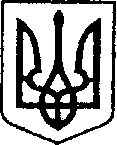 УКРАЇНА                ЧЕРНІГІВСЬКА ОБЛАСТЬН І Ж И Н С Ь К А    М І С Ь К А    Р А Д А22  сесія VIII скликанняР І Ш Е Н Н Явід 21 червня 2022р.                         м. Ніжин	     	              № 16-22/2022             Відповідно до статей 25, 26, 42, 59, 60, 73 Закону України «Про місцеве самоврядування в Україні», регламенту Ніжинської міської ради Чернігівської області, затвердженого рішенням Ніжинської міської ради від 27 листопада 2020 року №3-2/2020 (зі змінами), рішення Ніжинської міської ради від 03 травня 2017 року №49-23/2017 «Про затвердження Положення про порядок закріплення майна, що є комунальною власністю територіальної громади міста Ніжина, за підприємствами, установами, організаціями на правах господарського відання або оперативного управління та типових договорів», рішення Ніжинської міської ради від 16 вересня 2021 року№18-13/2021 «Про приватизацію нежитлової будівлі, загальною площею 1023,1 кв.м., що розташована за адресою: місто Ніжин, вулиця  Кушакевичів, будинок 8»,  міська рада вирішила:1.Передати в оперативне управління Управлінню комунального майна та земельних відносин Ніжинської міської ради нерухоме майно  комунальної власності Ніжинської територіальної громади, а саме: нежитлову будівлю, що розташована за адресою: місто Ніжин, вулиця Кушакевичів, будинок 8, загальною площею 1023,1 кв.м., балансоутримувач - Комунальне некомерційне підприємство «Ніжинська центральна міська лікарня імені М.Галицького» Ніжинської міської ради.   2.Балансоутримувачу- Комунальному некомерційному підприємству «Ніжинська центральна міська лікарня імені М.Галицького» Ніжинської міської ради та Управлінню комунального майна та земельних відносин Ніжинської міської ради забезпечити приймання-передачу майна та підписання акта приймання-передачі у разі, якщо визначено переможця електронного аукціону, який підписав протокол про результати електронного аукціону щодо даного об’єкту та надав його оператору електронного майданчика. 3.Начальнику відділу комунального майна управління комунального майна та земельних відносин Ніжинської міської ради Федчун Н.О., забезпечити оприлюднення даного рішення на офіційному сайті Ніжинської міської ради протягом п’яти робочих днів після його прийняття. 4.Контроль за виконанням даного рішення покласти на постійну комісію міської ради з питань житлово-комунального господарства, комунальної власності, транспорту і зв’язку та енергозбереження (голова комісії – Дегтяренко В.М.).Міський голова			      	          		                   Олександр КОДОЛАВізують:Начальник управління комунального майната земельних відносин Ніжинської міської ради	            Ірина ОНОКАЛОПерший заступник міського голови з питань діяльностівиконавчих органів ради                                                          Федір ВОВЧЕНКОСекретар Ніжинської міської ради                                          Юрій ХОМЕНКОГоловний спеціаліст-юрист відділубухгалтерського обліку, звітностіта правового забезпечення управліннякомунального майна та земельнихвідносин Ніжинської міської ради                                        Сергій САВЧЕНКОНачальник відділуюридично-кадрового забезпечення апарату                                                                  В’ячеслав ЛЕГАвиконавчого комітетуНіжинської міської ради     		                    Голова постійної комісії міськоїради з питань житлово-комунальногогосподарства, комунальної власності, транспорту і зв’язку та енергозбереження	          Вячеслав ДЕГТЯРЕНКОГолова постійної комісії міської ради з питаньрегламенту, законності, охорони прав і свобод громадян,запобігання корупції, адміністративно-територіальногоустрою, депутатської діяльності та етики                              Валерій САЛОГУБПро   передачу    в   оперативне управління  нерухомого  майна Управлінню комунального майна та      земельних           відносинНіжинської       міської      ради